§1511.  Supermajority vote to close school in the regional school unitA school operated within the regional school unit may not be closed for lack of need unless closure of the school is approved at a regular or special meeting of the regional school unit board by an affirmative vote of 2/3 of the elected membership or voting power of those serving on the regional school unit board at the time of the vote.  A regional school unit must proceed in accordance with section 1512 for elementary schools or for secondary schools if the regional school unit has more than one secondary school.  For regional school units with only one member municipality, section 1512 does not apply and the regional school unit must proceed in accordance with section 4102, subsection 4, paragraph B‑1.  [PL 2011, c. 678, Pt. K, §1 (AMD).]SECTION HISTORYPL 2007, c. 240, Pt. XXXX, §13 (NEW). PL 2011, c. 171, §4 (AMD). PL 2011, c. 678, Pt. K, §1 (AMD). The State of Maine claims a copyright in its codified statutes. If you intend to republish this material, we require that you include the following disclaimer in your publication:All copyrights and other rights to statutory text are reserved by the State of Maine. The text included in this publication reflects changes made through the First Regular and First Special Session of the 131st Maine Legislature and is current through November 1, 2023
                    . The text is subject to change without notice. It is a version that has not been officially certified by the Secretary of State. Refer to the Maine Revised Statutes Annotated and supplements for certified text.
                The Office of the Revisor of Statutes also requests that you send us one copy of any statutory publication you may produce. Our goal is not to restrict publishing activity, but to keep track of who is publishing what, to identify any needless duplication and to preserve the State's copyright rights.PLEASE NOTE: The Revisor's Office cannot perform research for or provide legal advice or interpretation of Maine law to the public. If you need legal assistance, please contact a qualified attorney.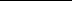 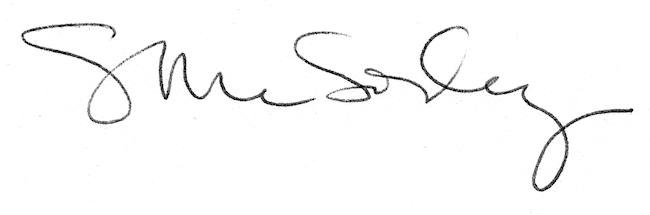 